Получение сахара в фото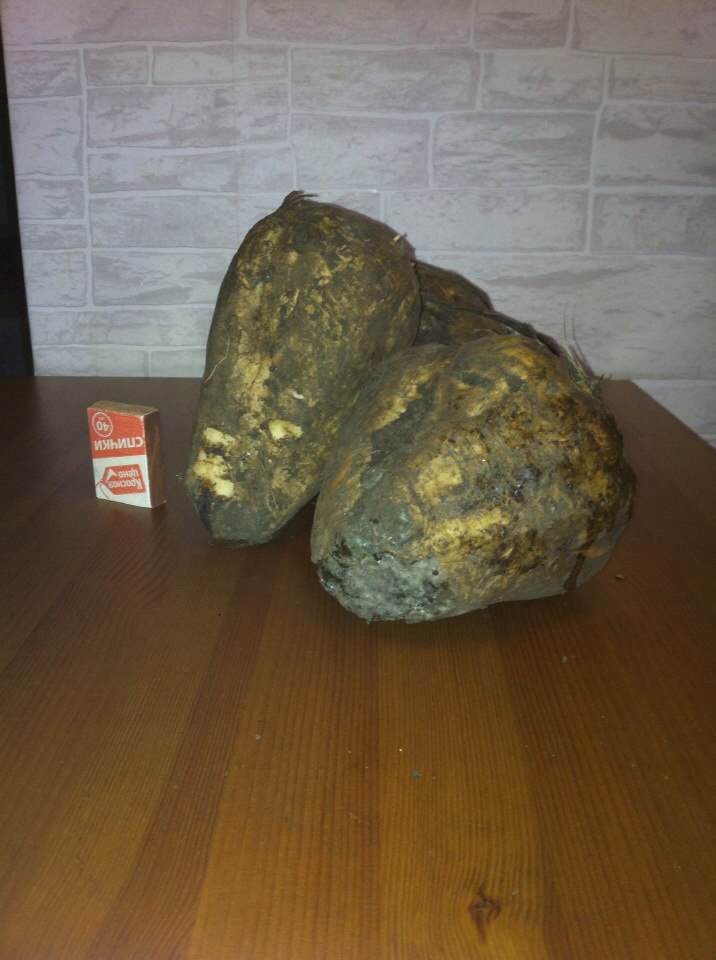 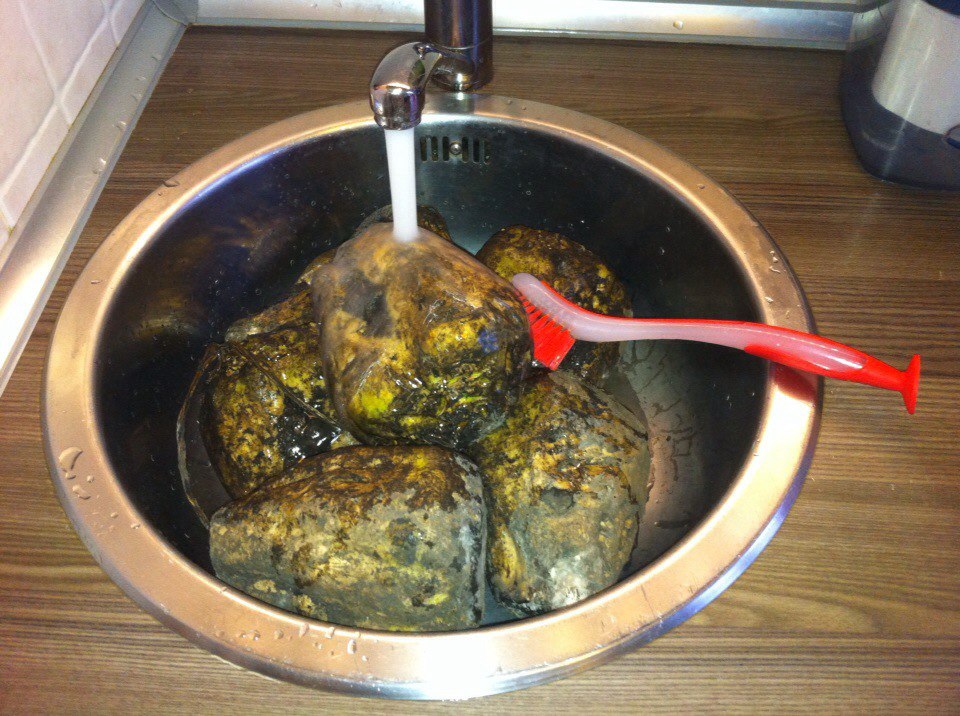 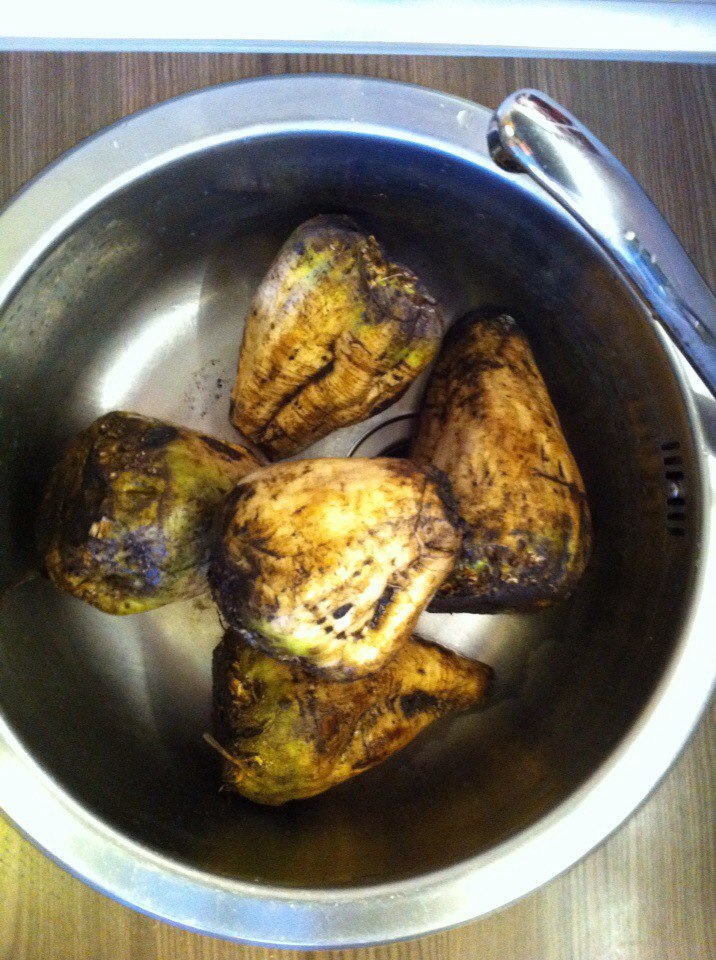 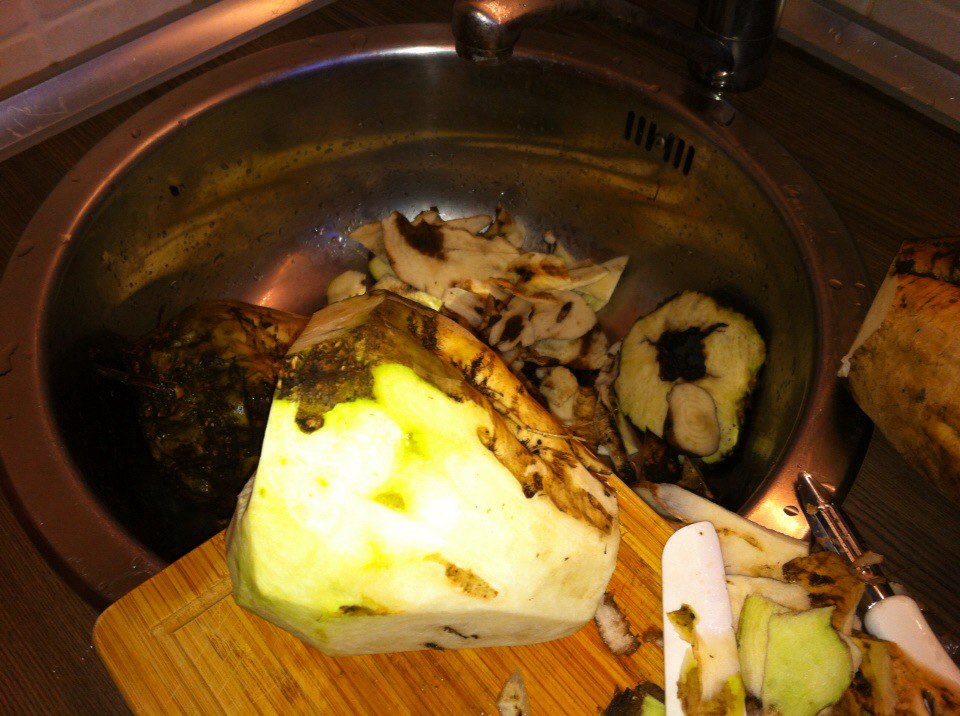 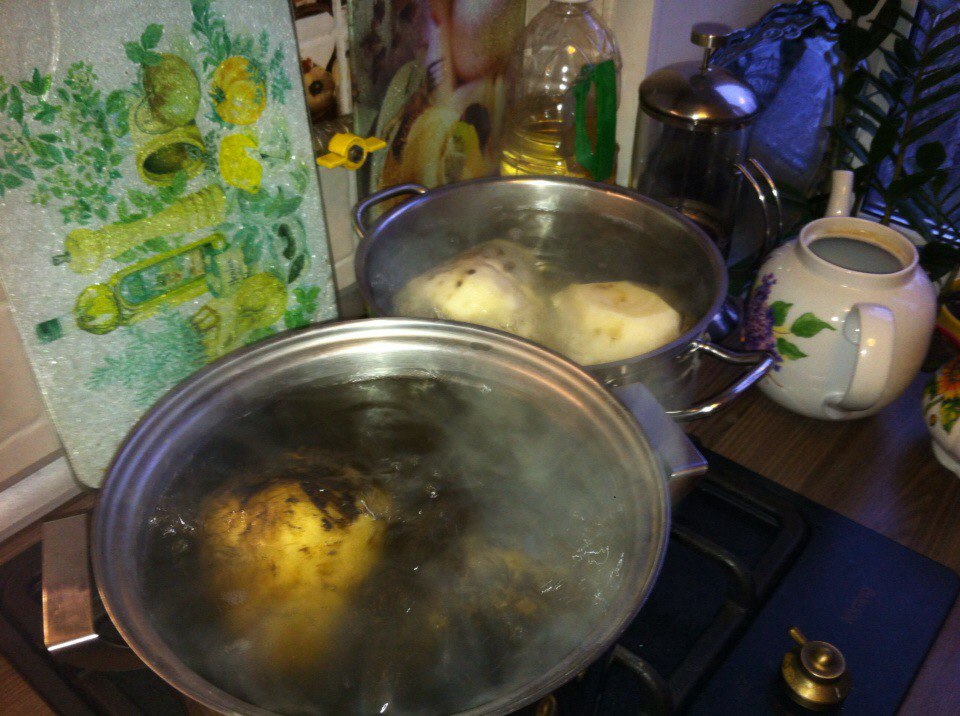 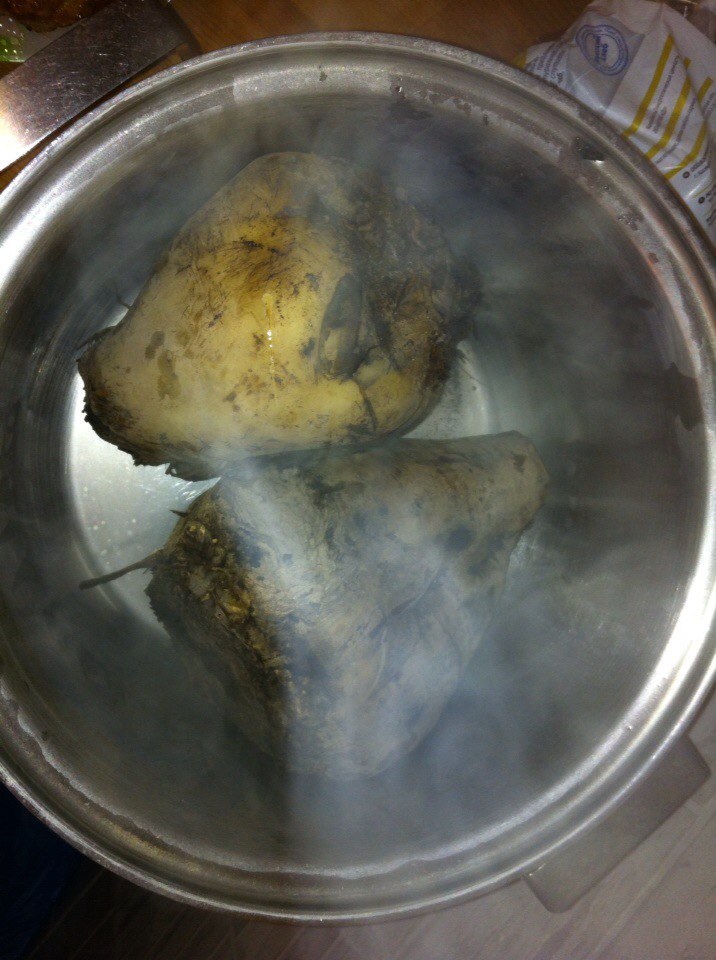 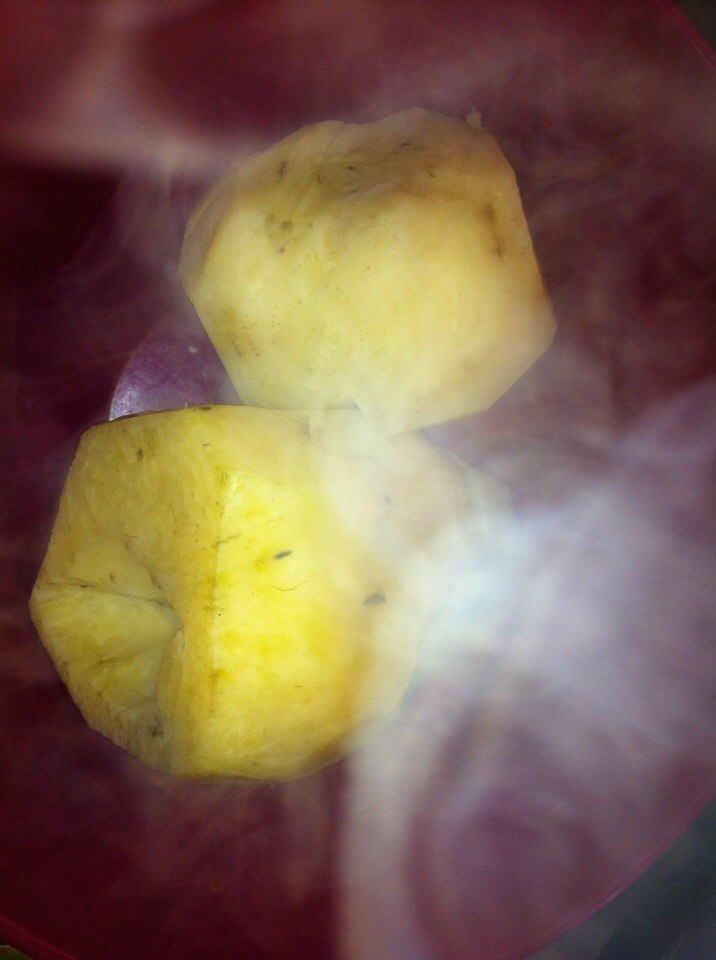 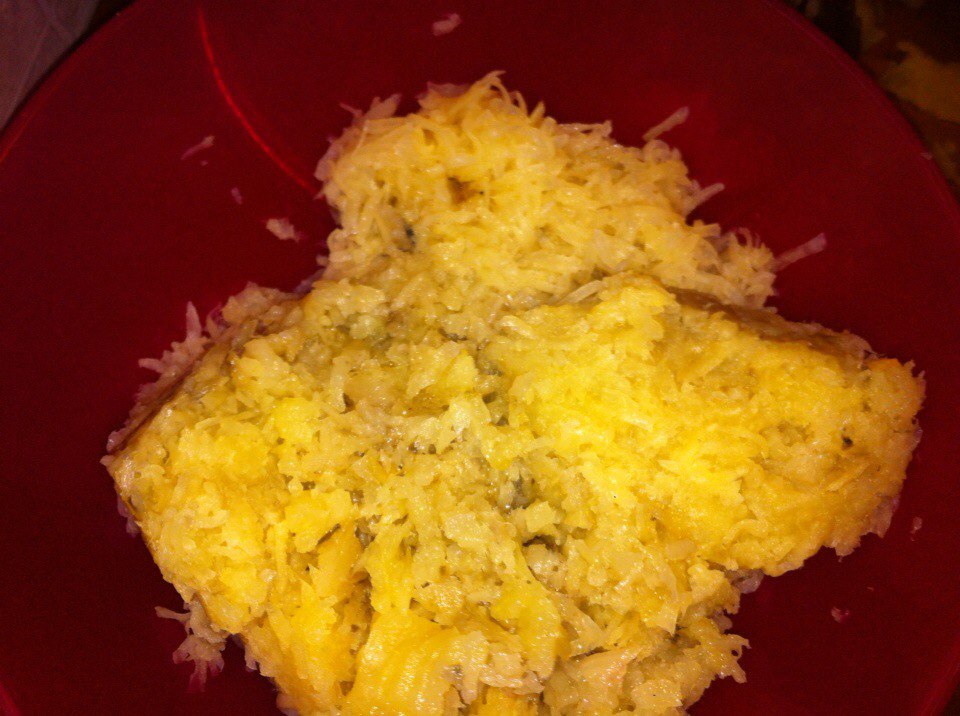 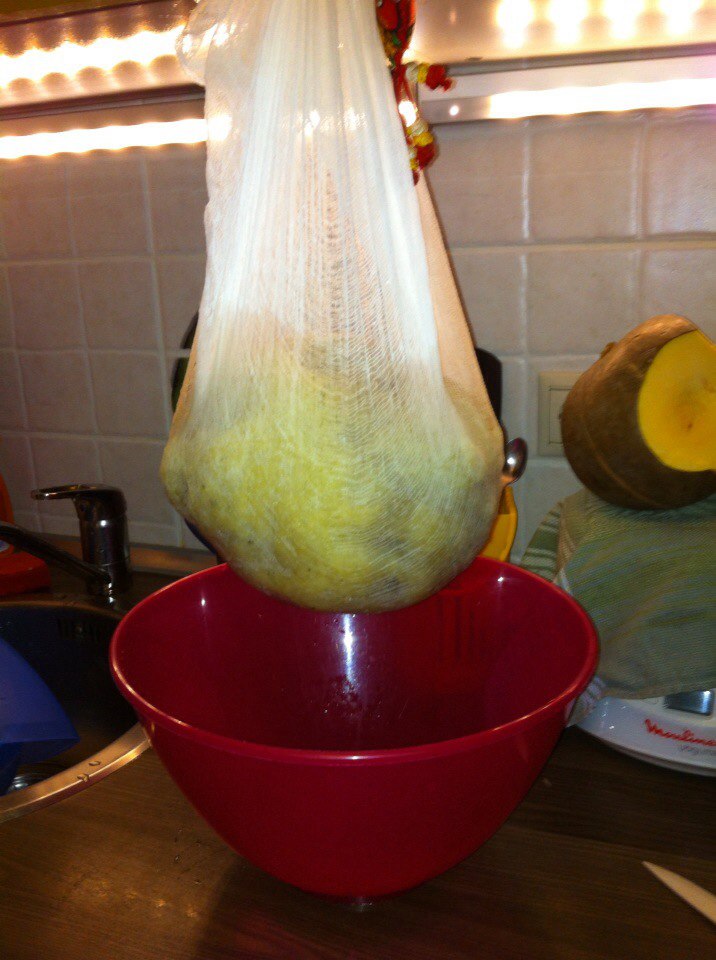 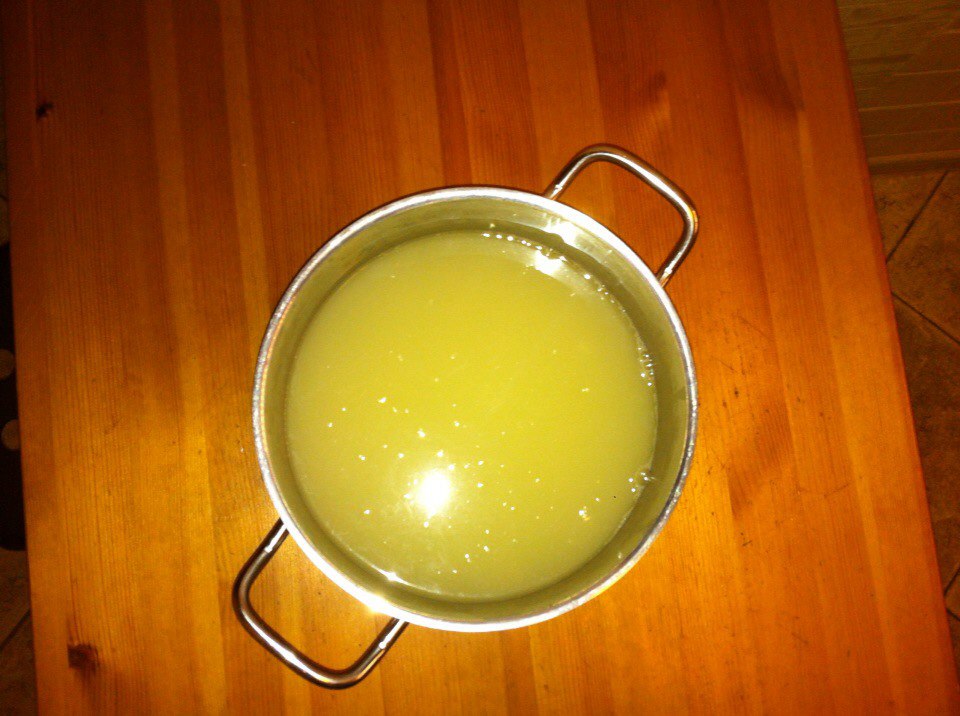 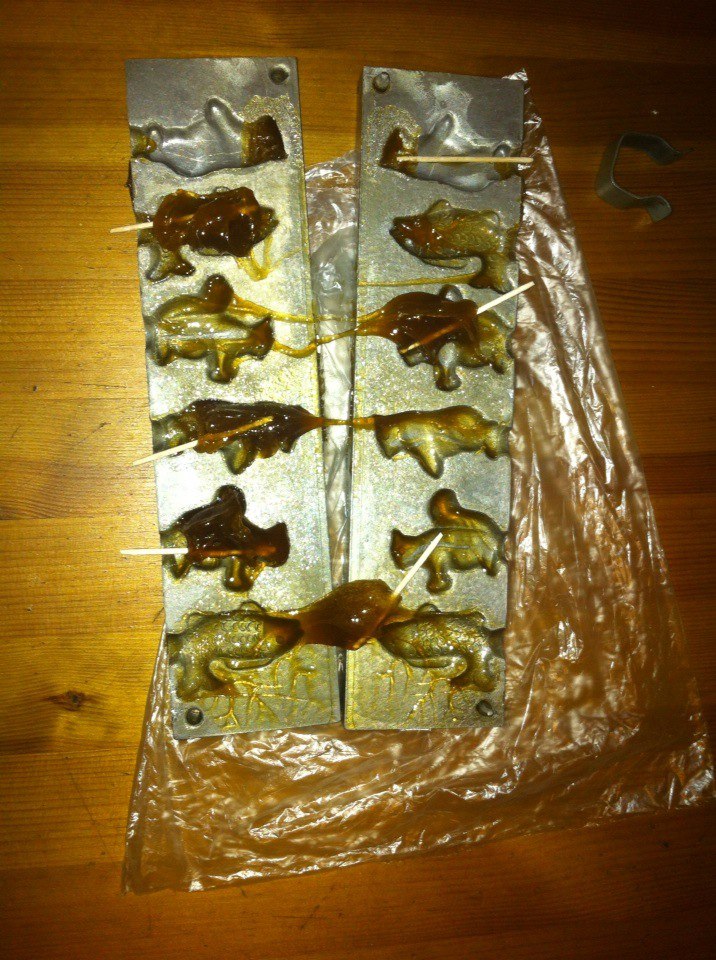 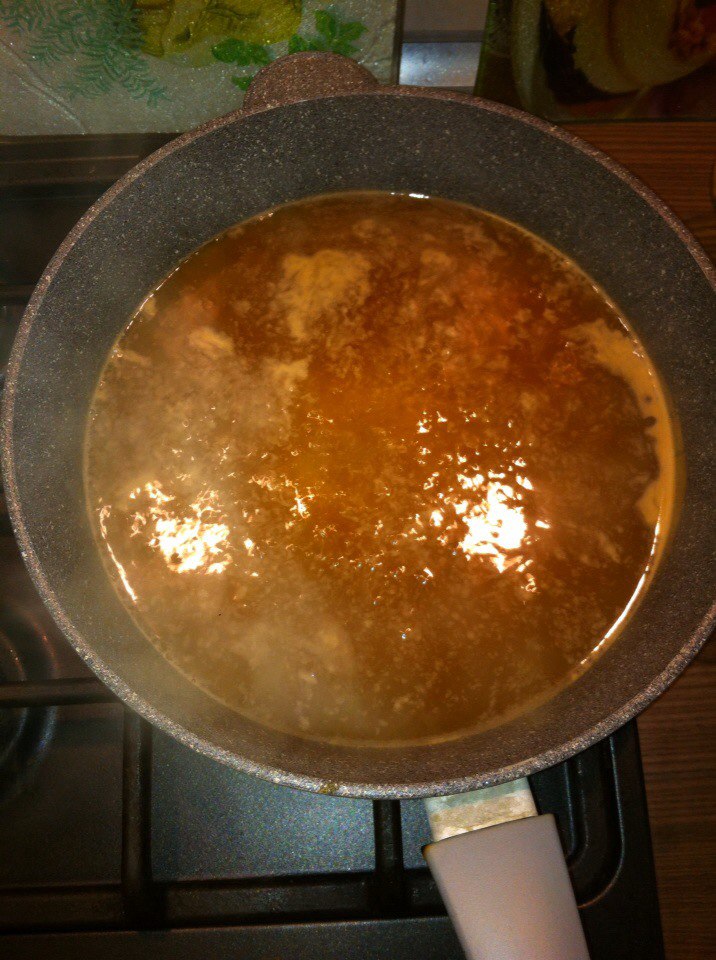 